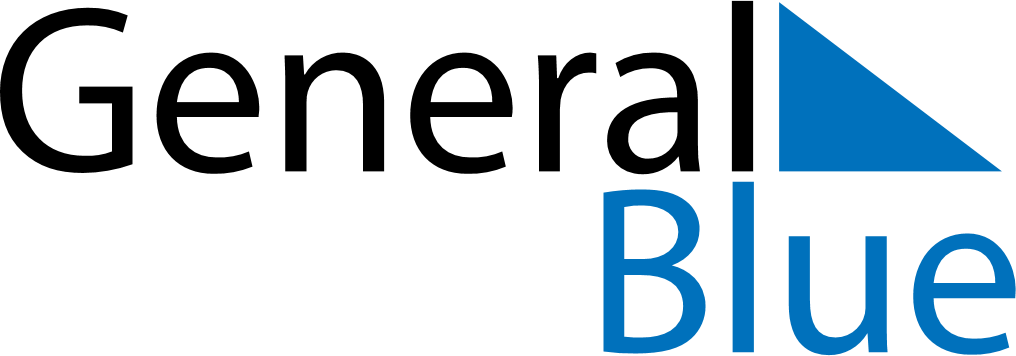 November 2021November 2021November 2021November 2021GermanyGermanyGermanyMondayTuesdayWednesdayThursdayFridaySaturdaySaturdaySunday12345667All Saints’ DayAll Souls’ Day89101112131314Saint MartinMemorial Day1516171819202021Day of Prayer and RepentanceTotensonntag22232425262727281. Advent2930